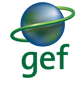 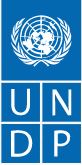 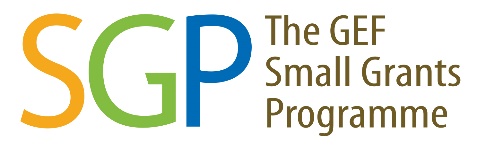 ԳԷՀ ՓՈՔՐ ԴՐԱՄԱՇՆՈՐՀՆԵՐԻ ԾՐԱԳՐԻ 7-րդ ԳՈՐԾԱՌՆԱԿԱՆ ՓՈՒԼԻ ԴՐԱԱՇՆՈՐՀԱՅԻՆ ՀԱՅՏԻ ՁԵՎԱԹԵՐԹԻԿԸՆԴՀԱՆՈԻՐ ՊԱՅՄԱՆՆԵՐՍա Փոքր դրամաշնորհների ծրագրի ստանդարտ հայտի ձեւաթերթիկ է՝ դրամաշնորհի դիմելու քաղաքացիական հասարակության և (կամ) համայնքային կազմակերպությունների համար:Նախագծի առաջարկը պետք է լինի հնարավորինս հակիրճ: Առաջարկը պետք է ներկայացվի տպագրված ձևով: Այս ձևանմուշի կապույտ գույնող նշված տեքստը ուղեցույց և բացատրություն է և կարող է ջնջվել առաջարկը մշակելուց հետո: Կարող են ներկայացվել լրացուցիչ հավելվածներ, այդ թվում` կազմակերպության կարգավիճակը հավաստող փաստաթղթեր, առաջարկվող ծրագրի աջակցության գրություններ, ֆինանսավորման պարտավորություններ կամ այլ հաստատությունների մասնակցության և աջակցության այլ գրություններ, ինչպես նաև համայնքի աջակցության և մասնակցության վկայություններ:Խնդրում ենք հայտի պատճենը ներկայացնել Հայաստանում ԳԷՀ Փոքր դրամաշնորհների ծրագրի Ազգային համակարգողին:----------ՄԱՍ 1: ՆԱԽԱԳԾԻ ՏԻՏՂՈՍԱԹԵՐԹԸՆԴՀԱՆՈՒՐ ՏԵՂԵԿԱՏՎՈՒԹՅՈՒՆ ՔԱՂԱՔԱՑԻԱԿԱՆ ՀԱՍԱՐԱԿՈՒԹՅԱՆ/ՀԱՄԱՅՆՔԱՅԻՆ ԿԱԶՄԱԿԵՐՊՈՒԹՅՈՒՆ – ՀԱՅՏԱՏՈՒՆԱԽԱԳԾԻ ՎԱՅՐԳԷՀ ՓՈՔՐ ԴՐԱՄԱՇՆԵՐՀՆԵՐԻ ԾՐԱԳՐԻ ԴԱՍԱԿԱՐԳՈՒՄ (անհրաժեշտության դեպքում խորհրդակցել ԱՀ/ԱՂԿ հետ)Յուրաքանչյուր նախագիծ կընտրի մեկ հիմնական ՓԴԾ ռազմավարական նախաձեռնություն եւ մեկ հիմնական կիզակետային ոլորտ, ինչպես նշված է ստորև բերված աղյուսակում: Ծրագրերը կարող են ունենալ երկրորդական ռազմավարական նախաձեռնություն և կիզակետային ոլորտ, որոնք պետք է նշվեն ծրագրի հիմնավորման և մոտեցման մեջ: Համապատասխան ցուցանիշները պետք է ընտրվեն ծրագրի առաջնային և երկրորդական կիզակետային ոլորտներին համապատասխան (տե՛ս ստորև Հավելված 1-ը)ՆԱԽԱԳԾԻ ՏԵՎՈՂՈՒԹՅՈՒՆՆԱԽԱԳԾԻ ՖԻՆԱՆՍՆԵՐ ԿԱԶՄԱԿեՐՊՈՒԹՅՈՒՆ – ՆԱԽԱԴՐՅԱԼՆԵՐԽնդրում ենք նկարագրել առաջարկող կազմակերպության փորձը և առաջարկվող նախագիծը հաջողությամբ իրականացնելու նախադրյալները.ա) Կազմակերպության տեսակը համայնքային կազմակերպություն	 քաղաքացիական հասարակության կազմակերպություն (ՔՀԿ/ՀԿ)  այլ (նկարագրել կազմակերպության տեսակը) _____________	Ի լրումն, անհրաժեշտության դեպքում ընտրե՛ք հետևյալներից մեկը կամ մի 	քանիսը.	կանանց  խումբ	երիտասարդների խումբ	հաշմանդամություն ունեցող մարդկանց խումբբ) Գործունեության տևողությունը և ծրագրի կառավարման փորձը, եթե այդպիսին առկա է.   _____ տարի գ) Հակիրճ նկարագրե՛ք առաջարկող կազմակերպության/խմբի նպատակը և հիմնական գործունեությունը։ Ըստ անհրաժեշտության ներկայացրե՛ք առաքելությունը/տեսլականը։դ) Հակիրճ նկարագրե՛ք կազմակերպչական կառուցվածքը, կառավարման և վարչական շրջանակը, ներառյալ՝ անձնակազմի թվաքանակը, դերերը և այլն: Ներկայացրե՛ք իրավական կարգավիճակի մասին տեղեկատվություն `կցելով գրանցման փաստաթուղթը որպես հավելված: Տրամադրե՛ք վերջին աուդիտի հաշվետվությունը, եթե առկա է:ե) Նկարագրե՛ք առաջարկվող նախագծին առնչվող նախորդ փորձը, ներառյալ՝ գլոբալ բնապահպանական խնդիրներին առնչվող գործողությունները կամ համայնքների մակարդակով կայուն զարգացմանն ուղղված փորձը:է) Խնդրում ենք նշել նախկինում կազմակերպության ներգրավվածությունը ԳԷՀ ՓԴԾ-ի հետ (օրինակ՝ դրամաշնորհառու, գործընկեր և այլն): Այո/Ոչ. Եթե այո, նկարագրե՛ք ներգրավվածության բնույթը, ներառյալ՝ ներգրավվածությունը կոնկրետ նախագծերում և ստացված դրամաշնորհները:------------ՄԱՍ 2: ՆԱԽԱԳԾԻ ԱՌԱՋԱՐԿԲԱԺԻՆ Ա: ՆԱԽԱԳԾԻ ՇՐՋԱՆԱԿՆախագծի համառոտ բնութագիրըԽնդրում ենք տրամադրել նախագծի համառոտ ամփոփում մեկ պարբերությամբ, ներառյալ՝ հիմնավորումը և համատեքստը, ծրագրի նպատակը և հիմնական ակնկալվող արդյունքները, ներառյալ՝ թիրախային տարածքը և ներգրավված համայնքը (ները):Նախագծի հիմնավորումը եւ ելակետային իրավիճակըԽնդրում ենք նկարագրել հետևյալը.Մարտահրավերները, որոնք ծրագիրը մտադիր է լուծել գլոբալ բնապահպանական և զարգացման խնդիրների առնչությամբ:Ինչպե՞ս է նախագիծը առնչվում և ինչպե՞ս է նպաստելու ՓԴԾ Ազգային ծրագրի ռազմավարությանը։ Ինչպես է նախագիծն առնչվում համապատասխան այլ ծրագրերին, որոնք իրականացվում են կառավարության, ԳԷՀ -ի, այլ դոնորների և մասնավոր հատվածի աջակցությամբ:Նախագծի նպատակները, ակնկալվող արդյունքները/ենթարդյունքները եւ գործողությունները Խնդրում ենք նկարագրել ծրագրի շրջանակը և իրականացման գրաֆիկը `լրացնելով ստորև բերված աղյուսակը 1-ը․	ա) Առաջնային նպատակ. առաջարկվող նախագիծը պետք է ներառի բնապահպանական նպատակներ, ինչպես նաև համապատասխան զարգացման/ապրելակերպի բարելավման նպատակներ:	բ) Նախագծի արդյունքներ. Խնդրում ենք նկարագրել չափելի փոփոխություններ, որոնք տեղի ունեցած կլինեն ծրագրի ավարտին պլանավորված միջամտության արդյունքում (օրինակ` հիմնվել է XX հեկտար համայնքային կառավարման պահպանվող տարածք։ Համայնքի XX անդամները վերապատրաստվել և բարելավել են իրենց կարողությունները թափոնների կառավարման ոլորտում):	գ) Նախագծի ենթարդյունքները և գործողությունները. Խնդրում ենք համառոտ նկարագրել նախագծի արդյունքը և ենթարդյունքները: Խնդրում ենք նախանշել մի քանի գործողություններ յուրաքանչյուր ենթարդյունքի համար,	դ) Նախագծի իրականացման գրաֆիկ և ժամանակացույց. Խնդրում ենք ներառել գործունեության, պահանջվող հաշվետվությունների, ծրագրի մոնիթորինգի ժամկետները:Աղյուսակ 1: Նախագծի շրջանակ եւ իրականացման պլանՀամայնքի եւ շահագրգիռ կողմերի մասնակցության պլան Խնդրում ենք նկարագրել, թե ինչպես են շահագրգիռ կողմերն ու համայնքները ընդգրկվել և ընդգրկվելու ա) ծրագրի պլանավորման և նախագծման մեջ, բ) ծրագրի իրականացման գործողություններում, գ) ծրագրի մոնիթորիգի և գնահատման գործողություններում։ Խնդրում ենք կցել համապատասխան փաստաթղթերը:Ներառականություն․ կանայք, երիտասարդներ եւ հաշմանդամություն ունեցող մարդիկ Խնդրում ենք նկարագրել, թե ինչպես է նախագիծը հաշվի առնում.Կանանց և տղամարդկանց դերն ու կարիքները (հատուկ ուշադրություն դարձնելով կանանց կարիքներին),սոցիալական ներառման այլ խմբեր (երիտասարդներ և հաշմանդամություն ունեցող մարդիկ), ևԻնչպես է այն արտացոլվելու բյուջեի, ծրագրի արդյունքների և օգուտների մեջ:Ազդեցություն․ կայունություն, ընդլայնում եւ կրկնօրինակում Խնդրում ենք նկարագրել ծրագրի ազդեցության կայունությունը ավելի երկարաժամկետ հեռանկարում ՝ ինչպես բնապահպանական, այնպես էլ սոցիալ-տնտեսական: Նախանշե՛ք հնարավոր քայլերը, որոնք պետք է ձեռնարկվեն նախագծի ավարտից առաջ, ընթացքում և ավարտին `ապահովելու ծրագրի ազդեցության շարունակականությունը ծրագրի ավարտից հետո (այսինքն ՝ ով է ապահովելու գործունեության/արդյունքի շարունակությունը, ինչպես է այն ֆինանսավորվելու և այլն)։ՆորարարությունԽնդրում ենք նկարագրել ծրագրի նորարարական բաղադրիչները: Սա կարող է ներառել նոր մտածելակերպ, ռեսուրսների կազմակերպման նոր ձև, համայնքի ներսում հաղորդակցություն հաստատելու նոր եղանակներ, առկա ապրանքի/ծառայության/առաքման գործընթացի բարելավում, օրիգինալ արտադրանքի/ծառայության/մատուցման մոդել, ինչպես նաև տեղական գործողությունների խթանում և խմբերի կազմակերպում:Գիտելիքի կառավարում Խնդրում ենք նկարագրել ծրագրի իրականացման արդյունքում ձեռք բերված գիտելիքները, քաղած դասերը և լավ փորձը կուտակելու և տարածելու ծրագիրը: Խնդրում ենք նշել այն նյութերը, որոնք պետք է մշակվեն այս ծրագրի կողմից:ԲԱԺԻՆ Բ․  ՆԱԽԱԳԾԻ ՌԻՍԿԵՐԸ, ՄՈՆԻԹՈՐԻՆԳԸ ԵՒ ԳՆԱՀԱՏՈՒՄԸ Նախագծի ռիսկերը Խնդրում ենք նկարագրել հիմնական ռիսկային գործոնները, որոնց պատճառով նախագիծը կարող է չհասնել սպասված արդյունքներին: Դրանք պետք է ներառեն և՛ ներքին գործոնները (օրինակ՝ առաջարկված տեխնոլոգիան չի գործում ըստ նախագծվածի), և՛ արտաքին գործոնները (օրինակ՝ կլիմայի փոփոխության հետևանքները, քաղաքական և տնտեսական իրավիճակը և այլն): Խնդրում ենք նաև առաջարկել ռիսկերի մեղմման միջոցառումներ՝ հնարավոր ռիսկերը կառավարելու համար:Աղյուսակ 2: Ռիսկեր եւ մեղմման միջոցառումներՄոնիթորինգի եւ գնահատման պլան եւ չափորոշիչներ (խնդրում եմ խորհրդակցել ԱՀ/ԱՂԿ հետ)	ա․ Նախագծի մոնիթորինգի ժամանակացույց Խնդրում ենք նախանշել տարեկան, միջնաժամկետ և վերջնական մոնիթորինգի ժամանակացույցը և ներառել նախագծի շրջանակում և իրականացման ծրագրում (աղյուսակ 1)։  	բ․ Նախագծի չափորոշիչներԽնդրում ենք լրացնել Հավելված 1-ը․ սա պահանջ է բոլոր նախագծերի համար:ԲԱԺԻՆ Գ․ ՆԱԽԱԳԾԻ ԲՅՈՒՋԵ(Անհրաժետության դեպքում խնդրում ենք հայցել ԱՀ/ԱՂԿ աջակցությունը)Նախագծի բյուջեԽնդրում ենք մանրամասնել բյուջեն՝ հետևելով ստորև նշված ծախսերի հոդվածներին և ինչպես են ծախսվելու միջոցները ծրագրի ընթացքում: ԳԷՀ ՓԴԾ դրամաշնորհի հայտերը չպետք է գերազանցեն հիսուն հազար ԱՄՆ դոլարը (50,000 ԱՄՆ դոլար) մեկ նախագծի և գործառնական փուլի համար: ՓԴԾ նախագծերը ընդհանուր առմամբ չպետք է գերազանցեն 2 տարին: Խրախուսվում է ՓԴԾ դրամաշնորհի հավասար կամ ավելի մեծ չափի համաֆինանսավորումը:Աղյուսակ 3․ Նախագծի բյուջե (ԱՄՆ դոլար) ՀամաֆինանսավորումԽնդրում ենք մանրամասներ ներկայացնել համաֆինանսավորման մասին (կանխիկ և բնեղեն) և ամփոփել ստորև բերված Աղյուսակ 4-ում: Համաֆինանսավորումը պետք է անմիջականորեն կապված լինի ծրագրի արդյունքների ձեռքբերման հետ, ինչպիսիք են աշխատուժը, նյութերը, ժամանակը և այլ քանակական միջոցները, որոնք հաշվի են առնվում: Սա պետք է ներառի ներդրման աղբյուրներն ու բնույթը (օրինակ ՝ Երիտասարդական կազմակերպություն, որի ներդրումը ընդգրկում է աշխատուժը, հողը, դրամական միջոցները և այլն): ԳԷՀ-ի ՓԴԾ- ն կիրառում է համապատասխան գործընկերների միջև թիրախային գործողությունների համաֆինանսավորման սկզբունքը: Հետևաբար, կարևոր է, որ առաջարկող կազմակերպությունները որոշակի ներդրում ունենան նախագծի գործառնական և ծրագրային ծախսերի մեջ:Աղյուսակ 4․ ՀամաֆինանսավորումԱղյուսակ 5․ Դրամաշնորհի վճարման ժամանակացույցՀԱՎԵԼՎԱԾ 1․ ՉԱՓՈՐՈՇԻՉՆԵՐԳԷՀ ՓԴԾ ԳՓ-7 ծրագրային չափորոշիչներ (մանրամասների համար խնդրում ենք անդրադառնալ ՄեւԳ ուղեցույցին)ՓԴԾ-ի բոլոր նախագծերը պետք է հասցեագրվեն ստորև ներկայացված գլոբալ բնապահպանական չափորոշիչներից առնվազն մեկին կամ մի քանիսին: ՓԴԾ առաջնահերթությունները համահունչ են ԳԷՀ-7-ի Ծրագրային ուղղությունների փաստաթղթին և դրա արդյունքներին ԳԷՀ-7-ի նպատակներին հասնելու համար: Գլոբալ բնապահպանական օգուտներ քաղելու համար ԳԷՀ-7-ի ՓԴԾ- ն համընկնում է ԳԷՀ-7-ի  11 հիմնական ցուցանիշներից 6-ի հետ:ՓՈՔՐ ԴՐԱՄԱՇՆՈՐՀՆԵՐԻ ԾՐԱԳՐԻ ՉԱՓՈՐՈՇԻՉՆԵՐԸ ԳԷՀ-7 ՓՈՒԼԻ ՀԱՄԱՐ ԵրկիրՆախագծի համարՓԴԾ-ի ներքին օգտագործման համար է: Ոչինչ մի' լրացրեք:Նախագծի անվանում:Ներկայացման ամսաթիվըԿազմակերպության անվանումըՀիմնադրման տարեթիվըՖիզիկական և փոստային հասցեՀեռախոսԷլ․փոստՀԿ ղեկավար (անուն և պաշտոն)Կոնտակտային անձ (անուն և պաշտոն) Մարզ/շրջան և քաղաք/համայնք Կոորդինատներ (լայնություն/երկայնություն)Առաջնային ռազմավարական նախաձեռնություն (ընտրե՛ք առաջնային նախաձեռնություն) Առաջնային ռազմավարական նախաձեռնություն (ընտրե՛ք առաջնային նախաձեռնություն) Առաջնային կիզակետային ոլորտ (ընտրե՛ք կիզակետային ոլորտ)Առաջնային կիզակետային ոլորտ (ընտրե՛ք կիզակետային ոլորտ)Համայնքային մակարդակով վտանգված էկոհամակարգերի և տեսակների պահպանություն Կենսաբազմազանության պահպանությունԿայուն գյուղատնտեսություն և ձկնարդյունաբերություն, պարենային անվտանգություն Կլիմայի փոփոխության մեղմումՑածր ածխածնային էներգիայի մատչելիության ուղեկցող օգուտներ Հողերի դեգրադացիա/հողերի  և  անտառների կայուն կառավարումՔիմիական նյութերի և թափոնների կառավարման կոալիցիաներ՝ տեղականից դեպի գլոբալ Քիմիական նյութերի և թափոնների կառավարումՔՀԿ-պետություն-մասնավոր հատվածի միջև քաղաքականության և պլանավորման ոլորտում երկխոսության հարթակներ Միջազգային ջրերՍոցիալական ներառականության խթանում Կարողությունների զարգացումՄեկնարկի առաջարկվող ամսաթիվըՆախագծի տևողությունը (ամիսներ)Ֆինանսական աղբյուրներԱՄՆ դոլարԳԷՀ-ի ՓԴԾ-ից հայցվող ընդհանուր գումարըՀամաֆինանսավորումից ակնկալվող ընդհանուր գումարը (կանխիկ և բնեղեն)Նախագծի ընդհանուր արժեքըՆախագծի առաջնային նպատակ․  XXXX Նախագծի առաջնային նպատակ․  XXXX Նախագծի առաջնային նպատակ․  XXXX Ժամանակացույց/Գործողության տեւողությունը՝ ըստ ամիսների (կամ եռամսյակի)Ժամանակացույց/Գործողության տեւողությունը՝ ըստ ամիսների (կամ եռամսյակի)Ժամանակացույց/Գործողության տեւողությունը՝ ըստ ամիսների (կամ եռամսյակի)Ժամանակացույց/Գործողության տեւողությունը՝ ըստ ամիսների (կամ եռամսյակի)Ժամանակացույց/Գործողության տեւողությունը՝ ըստ ամիսների (կամ եռամսյակի)Ժամանակացույց/Գործողության տեւողությունը՝ ըստ ամիսների (կամ եռամսյակի)Ժամանակացույց/Գործողության տեւողությունը՝ ըստ ամիսների (կամ եռամսյակի)Ժամանակացույց/Գործողության տեւողությունը՝ ըստ ամիսների (կամ եռամսյակի)Ժամանակացույց/Գործողության տեւողությունը՝ ըստ ամիսների (կամ եռամսյակի)Ժամանակացույց/Գործողության տեւողությունը՝ ըստ ամիսների (կամ եռամսյակի)Ժամանակացույց/Գործողության տեւողությունը՝ ըստ ամիսների (կամ եռամսյակի)Ժամանակացույց/Գործողության տեւողությունը՝ ըստ ամիսների (կամ եռամսյակի)Նախագծի շրջանակՊատաս-խանատուՉափորոշիչ, ներառյալ ստուգման միջոց123456789101112Բաղադրիչ/Ենթարդյունք 1․ XXXXXԳործողություն 1.1: XXXXXԳործողություն 1.2: XXXXXԳործողություն 1.3: XXXXXԲաղադրիչ/Ենթարդյունք 2: XXXXXXԳործողություն 2.1: XXXXXԳործողություն 2.2: XXXXXՄոնիթորինգ եւ գնահատում Միջանկյալ մոնիթորինգ և հաշվետվությունՎերջնական մոնիթորինգ և հաշվետվություն#Ներքին եւ արտաքին ռիսկերՄեղմման հնարավոր միջոցառումներ123Ծախսային հոդվածՓԴԾ դրամաշնորհ (ընդհանուր բյուջեի գումար եւ համապատասխան տոկոս)Համաֆինանսավորում (կանխիկ եւ բնեղեն համայնքից, դոնորներից եւ այլն)1 . Աշխատակազմ/Աշխատուժ (խնդրում ենք տրամադրել մանրամասն բացվածքը) 2. Սարքավորումներ / Նյութեր (խնդրում ենք տրամադրել մանրամասն բացվածքը)3. Ուսուցում/ Սեմինարներ / Աշխատաժողովներ/Գործուղում (խնդրում ենք տրամադրել մանրամասն բացվածքը)4. պայմանագրային ծառայություններ (խնդրում ենք տրամադրել մանրամասն բացվածքը)Նախագծի ընդհանուր արժեքՀամաֆինանսավորման աղբյուրԿանխիկ համաֆինանսավորումԲնեղեն համաֆինանսավորումՀատկացված է, թե նախատեսվում էԳումար (ԱՄՆ դոլար)ՀամայնքԱռաջարկող կազմակերություն   Դոնոր (խնդրում ենք մանրամասնել)  Տեղական կառավարություն  Այլ (խնդրում ենք մանրամասնել)Ընդամենը Տրանշ #Գումարը, ԱՄՆ դոլարՄինչեւօր/ամիս/տարիԸնդամենը % 1502403≤10ՆԱԽԱԳԾԻ ՄԱԿԱՐԴԱԿԻ ՉԱՓՈՐՈՇԻՉՆԵՐՆԱԽԱԳԾԻ ՄԱԿԱՐԴԱԿԻ ՉԱՓՈՐՈՇԻՉՆԵՐՆԱԽԱԳԾԻ ՄԱԿԱՐԴԱԿԻ ՉԱՓՈՐՈՇԻՉՆԵՐ ՊԱՐՏԱԴԻՐ․ Գլոբալ բնապահպանական չափորոշիչներ․ առնվազն մեկ եւ ոչ ավել քան երեք չափորոշիչ (ԳԷՀ-7 Հիմնական չափորոշիչներին համապատասխան) ՊԱՐՏԱԴԻՐ․ Գլոբալ բնապահպանական չափորոշիչներ․ առնվազն մեկ եւ ոչ ավել քան երեք չափորոշիչ (ԳԷՀ-7 Հիմնական չափորոշիչներին համապատասխան)Տեսակ1Ծովային պահպանվող տարածքներ՝ կառավարման բարելավված արդյունավետության ներքո (հեկտար)Պարտադիր․ ներկայացված նախագիծը պետք է կապակցված լինի առնվազն մեկ չափորոշիչի, և առավելագույնը ԳԷՀ-7 հիմնական և ենթա-չափորոշիչներից երեքին 3.1Վերականգնված գյուղատնտեսական/արոտավայր/պահպանվող/ անտառային հողերի տարածք (հեկտար)Պարտադիր․ ներկայացված նախագիծը պետք է կապակցված լինի առնվազն մեկ չափորոշիչի, և առավելագույնը ԳԷՀ-7 հիմնական և ենթա-չափորոշիչներից երեքին 4.1Լանդշաֆտի տարածք՝ կենսաբազմազանությանը նպաստելու բաարելավված  կառավարման ներքո (հեկտար)Պարտադիր․ ներկայացված նախագիծը պետք է կապակցված լինի առնվազն մեկ չափորոշիչի, և առավելագույնը ԳԷՀ-7 հիմնական և ենթա-չափորոշիչներից երեքին 4.3Լանդշաֆտի տարածք՝ արտադրական համակարգերում հողերի կայուն կառավարման ներքո (հեկտար)Պարտադիր․ ներկայացված նախագիծը պետք է կապակցված լինի առնվազն մեկ չափորոշիչի, և առավելագույնը ԳԷՀ-7 հիմնական և ենթա-չափորոշիչներից երեքին 5Ծովային բնական միջավայրի տարածք՝ կենսաբազմազանությանը նպաստելու համար բարելավված գործելակերպերի ներքո (հեկտար, բացառությամբ՝ պահպանվող տարածքների)Պարտադիր․ ներկայացված նախագիծը պետք է կապակցված լինի առնվազն մեկ չափորոշիչի, և առավելագույնը ԳԷՀ-7 հիմնական և ենթա-չափորոշիչներից երեքին 9Հեռացված և ոչնչացված կոշտ և հեղուկ կայուն օրգանական աղտոտիչներ (ԿՕԱ-ներ) և ԿՕԱ-ներ պարունակող նյութեր և ապրանքներ (չափորոշիչ 9.6, որը համատեքստային է)Պարտադիր․ ներկայացված նախագիծը պետք է կապակցված լինի առնվազն մեկ չափորոշիչի, և առավելագույնը ԳԷՀ-7 հիմնական և ենթա-չափորոշիչներից երեքին 11Ուղղակի շահառուների թիվը՝ բաշխված ըստ սեռի, որպես ԳԷՀ ներդրման ուղեկցող օգուտ (սա նույնպես դիտարկվում է սոցիալ-տնտեսական պարտադիր չափորոշիչների ներքո)Պարտադիր․ ներկայացված նախագիծը պետք է կապակցված լինի առնվազն մեկ չափորոշիչի, և առավելագույնը ԳԷՀ-7 հիմնական և ենթա-չափորոշիչներից երեքին  ՊԱՐՏԱԴԻՐ․ Սոցիալ-տնտեսական օգուտների չափորոշիչներ ՊԱՐՏԱԴԻՐ․ Սոցիալ-տնտեսական օգուտների չափորոշիչներՏեսակ1Ուղղակի շահառուների թիվը՝ բարելավված ապրուստի միջոցներով և բարեկեցությամբ Պարտադիր 2ՓԴԾ միջամտությունից օգուտ քաղած ուղղակի շահառուների թիվը Պարտադիր3Սոցիալական ներառման խմբերի շահառուների բաշխված թիվը (օգտագործելով 0 -ը, եթե կատեգորիան կիրառելի չէ)Կանանց թիվՊարտադիրԲնիկների թիվԵթե կիրառելի է Երիտասարդների թիվԵթե կիրառելի էՀաշմանդամություն ունեցող մարդկանց թիվԵթե կիրառելի է4Արդյո՞ք նախագիծը նպատակաուղղված է (նախագծին աջակցելու պատրաստակամության փուլում ակնկալվող ներդրման համար/ վերջնական արդյունքների վերաբերյալ զեկույցում) ստորև նշված կատեգորիաներից մեկում կամ մի քանիսում գենդերային բացերը լրացնելու գործողություններին (նշել բոլոր կիրառելի կետերը): Եթե կիրառելի է նպաստելով կանանց և տղամարդկանց՝ բնական ռեսուրսների հավասար հասանելիությանը և վերահսկմանըբարելավելով կանանց մասնակցությունը և որոշումների կայացումը բնական ռեսուրսների կառավարման հարցում  թիրախավորելով կանանց սոցիալ-տնտեսական առավելություններն ու ծառայությունները4Արդյո՞ք նախագիծը ներառում է սեռով տարանջատված և գենդերային զգայուն ցուցանիշներ (նախագծին աջակցելու պատրաստակամության փուլում)Եթե կիրառելի էՆԱԽԱԳԾԻ ՄԱԿԱՐԴԱԿԻ ՉԱՓՈՐՈՇԻՉՆԵՐՆԱԽԱԳԾԻ ՄԱԿԱՐԴԱԿԻ ՉԱՓՈՐՈՇԻՉՆԵՐՆԱԽԱԳԾԻ ՄԱԿԱՐԴԱԿԻ ՉԱՓՈՐՈՇԻՉՆԵՐՆԱԽԱԳԾԻ ՄԱԿԱՐԴԱԿԻ ՉԱՓՈՐՈՇԻՉՆԵՐԵԹԵ ԿԻՐԱՌԵԼԻ է/ԸՆՏՐՈՎԻ․ Լրացուցիչ չափորոշիչներ(Այստեղ ներառված են ինչպես գլոբալ բնապահպանական օգուտների, այնպես էլ սոցիալ-տնտեսական օգուտների չափորոշիչները)ԵԹԵ ԿԻՐԱՌԵԼԻ է/ԸՆՏՐՈՎԻ․ Լրացուցիչ չափորոշիչներ(Այստեղ ներառված են ինչպես գլոբալ բնապահպանական օգուտների, այնպես էլ սոցիալ-տնտեսական օգուտների չափորոշիչները)ԵԹԵ ԿԻՐԱՌԵԼԻ է/ԸՆՏՐՈՎԻ․ Լրացուցիչ չափորոշիչներ(Այստեղ ներառված են ինչպես գլոբալ բնապահպանական օգուտների, այնպես էլ սոցիալ-տնտեսական օգուտների չափորոշիչները)TypeՓԴԾ-ի նախագծերը բազմաոլորտային են: Նշե՛ք կիզակետային ոլորտի կիրառվող ռազմավարությունը (կենսաբազմազանություն, կլիմայի փոփոխության մեղմում/ հարմարեցում, հողերի դեգրադացիա, միջազգային ջրեր, քիմիական նյութեր և թափոններ)ՓԴԾ-ի նախագծերը բազմաոլորտային են: Նշե՛ք կիզակետային ոլորտի կիրառվող ռազմավարությունը (կենսաբազմազանություն, կլիմայի փոփոխության մեղմում/ հարմարեցում, հողերի դեգրադացիա, միջազգային ջրեր, քիմիական նյութեր և թափոններ)ՓԴԾ-ի նախագծերը բազմաոլորտային են: Նշե՛ք կիզակետային ոլորտի կիրառվող ռազմավարությունը (կենսաբազմազանություն, կլիմայի փոփոխության մեղմում/ հարմարեցում, հողերի դեգրադացիա, միջազգային ջրեր, քիմիական նյութեր և թափոններ)ՓԴԾ-ի միջամտությունների բազմաոլորտային բնույթի շնորհիվ նախագծերը կարող են ընտրել բոլոր կիզակետային ոլորտների բոլոր չափորոշիչներից՝ միաժամանակ ընդգծելով այն կիզակետային ոլորտը, որը կլինի նրանց առաջնային թիրախը:1Պահպանության և կայուն օգտագործման ներքո գտնվող թիրախային լանդշաֆտի անվանումը և թիվը ԿԲԹեև յուրաքանչյուր չափորոշիչի համար առաջնային կիզակետային ոլորտները թվարկված են, խնդրում ենք նկատի ունենալ, որ անկախ ընտրված կիզակետային տարածքից, նախագիծը կարող է ընտրել այս ցուցանիշներից որևէ մեկը՝ բազմոլորտային և ինտեգրված արդյունքների դեպքում կապակցվելու համար: Խնդրում ենք նկատի ունենալ, որ դրանք կամընտիր ենԹեև յուրաքանչյուր չափորոշիչի համար առաջնային կիզակետային ոլորտները թվարկված են, խնդրում ենք նկատի ունենալ, որ անկախ ընտրված կիզակետային տարածքից, նախագիծը կարող է ընտրել այս ցուցանիշներից որևէ մեկը՝ բազմոլորտայինլ և ինտեգրված արդյունքների դեպքում կապակցվելու համար: Խնդրում ենք նկատի ունենալ, որ դրանք կամընտիր են2Պահպանվող տարածքների թիվը (ՊՏ)  ԿԲԹեև յուրաքանչյուր չափորոշիչի համար առաջնային կիզակետային ոլորտները թվարկված են, խնդրում ենք նկատի ունենալ, որ անկախ ընտրված կիզակետային տարածքից, նախագիծը կարող է ընտրել այս ցուցանիշներից որևէ մեկը՝ բազմոլորտային և ինտեգրված արդյունքների դեպքում կապակցվելու համար: Խնդրում ենք նկատի ունենալ, որ դրանք կամընտիր ենԹեև յուրաքանչյուր չափորոշիչի համար առաջնային կիզակետային ոլորտները թվարկված են, խնդրում ենք նկատի ունենալ, որ անկախ ընտրված կիզակետային տարածքից, նախագիծը կարող է ընտրել այս ցուցանիշներից որևէ մեկը՝ բազմոլորտայինլ և ինտեգրված արդյունքների դեպքում կապակցվելու համար: Խնդրում ենք նկատի ունենալ, որ դրանք կամընտիր են3Համայնքային պահպանվող տարածքների թիվը, Համայնքային պահպանվող տարածքների հեկտարԿԲԹեև յուրաքանչյուր չափորոշիչի համար առաջնային կիզակետային ոլորտները թվարկված են, խնդրում ենք նկատի ունենալ, որ անկախ ընտրված կիզակետային տարածքից, նախագիծը կարող է ընտրել այս ցուցանիշներից որևէ մեկը՝ բազմոլորտային և ինտեգրված արդյունքների դեպքում կապակցվելու համար: Խնդրում ենք նկատի ունենալ, որ դրանք կամընտիր ենԹեև յուրաքանչյուր չափորոշիչի համար առաջնային կիզակետային ոլորտները թվարկված են, խնդրում ենք նկատի ունենալ, որ անկախ ընտրված կիզակետային տարածքից, նախագիծը կարող է ընտրել այս ցուցանիշներից որևէ մեկը՝ բազմոլորտայինլ և ինտեգրված արդյունքների դեպքում կապակցվելու համար: Խնդրում ենք նկատի ունենալ, որ դրանք կամընտիր են4Կենսաբազմազանության և ագրոկենսաբազմազանության կայուն արտադրանքի քանակըԿԲԹեև յուրաքանչյուր չափորոշիչի համար առաջնային կիզակետային ոլորտները թվարկված են, խնդրում ենք նկատի ունենալ, որ անկախ ընտրված կիզակետային տարածքից, նախագիծը կարող է ընտրել այս ցուցանիշներից որևէ մեկը՝ բազմոլորտային և ինտեգրված արդյունքների դեպքում կապակցվելու համար: Խնդրում ենք նկատի ունենալ, որ դրանք կամընտիր ենԹեև յուրաքանչյուր չափորոշիչի համար առաջնային կիզակետային ոլորտները թվարկված են, խնդրում ենք նկատի ունենալ, որ անկախ ընտրված կիզակետային տարածքից, նախագիծը կարող է ընտրել այս ցուցանիշներից որևէ մեկը՝ բազմոլորտայինլ և ինտեգրված արդյունքների դեպքում կապակցվելու համար: Խնդրում ենք նկատի ունենալ, որ դրանք կամընտիր են5Պահպանված կամ պահպանության բարելավված կարգավիճակ ունեցող կարևոր նշանակության տեսակների թիվը ԿԲԹեև յուրաքանչյուր չափորոշիչի համար առաջնային կիզակետային ոլորտները թվարկված են, խնդրում ենք նկատի ունենալ, որ անկախ ընտրված կիզակետային տարածքից, նախագիծը կարող է ընտրել այս ցուցանիշներից որևէ մեկը՝ բազմոլորտային և ինտեգրված արդյունքների դեպքում կապակցվելու համար: Խնդրում ենք նկատի ունենալ, որ դրանք կամընտիր ենԹեև յուրաքանչյուր չափորոշիչի համար առաջնային կիզակետային ոլորտները թվարկված են, խնդրում ենք նկատի ունենալ, որ անկախ ընտրված կիզակետային տարածքից, նախագիծը կարող է ընտրել այս ցուցանիշներից որևէ մեկը՝ բազմոլորտայինլ և ինտեգրված արդյունքների դեպքում կապակցվելու համար: Խնդրում ենք նկատի ունենալ, որ դրանք կամընտիր են6Գյուղատնտեսության, հողի և ջրի կառավարման բարելավված գործողություններ և գործելակերպ ունեցող համայնքի անդամների թիվըՀԴԹեև յուրաքանչյուր չափորոշիչի համար առաջնային կիզակետային ոլորտները թվարկված են, խնդրում ենք նկատի ունենալ, որ անկախ ընտրված կիզակետային տարածքից, նախագիծը կարող է ընտրել այս ցուցանիշներից որևէ մեկը՝ բազմոլորտային և ինտեգրված արդյունքների դեպքում կապակցվելու համար: Խնդրում ենք նկատի ունենալ, որ դրանք կամընտիր ենԹեև յուրաքանչյուր չափորոշիչի համար առաջնային կիզակետային ոլորտները թվարկված են, խնդրում ենք նկատի ունենալ, որ անկախ ընտրված կիզակետային տարածքից, նախագիծը կարող է ընտրել այս ցուցանիշներից որևէ մեկը՝ բազմոլորտայինլ և ինտեգրված արդյունքների դեպքում կապակցվելու համար: Խնդրում ենք նկատի ունենալ, որ դրանք կամընտիր են7Նոր կամ գործող ֆերմեր ղեկավարների թիվը, որոնք կիրառում և ցուցադրում են բարելավված գյուղատնտեսական և ագրոէկոլոգիական գործելակերպերՀԴԹեև յուրաքանչյուր չափորոշիչի համար առաջնային կիզակետային ոլորտները թվարկված են, խնդրում ենք նկատի ունենալ, որ անկախ ընտրված կիզակետային տարածքից, նախագիծը կարող է ընտրել այս ցուցանիշներից որևէ մեկը՝ բազմոլորտային և ինտեգրված արդյունքների դեպքում կապակցվելու համար: Խնդրում ենք նկատի ունենալ, որ դրանք կամընտիր ենԹեև յուրաքանչյուր չափորոշիչի համար առաջնային կիզակետային ոլորտները թվարկված են, խնդրում ենք նկատի ունենալ, որ անկախ ընտրված կիզակետային տարածքից, նախագիծը կարող է ընտրել այս ցուցանիշներից որևէ մեկը՝ բազմոլորտայինլ և ինտեգրված արդյունքների դեպքում կապակցվելու համար: Խնդրում ենք նկատի ունենալ, որ դրանք կամընտիր են8Նոր կամ գործող ֆերմերային խմբերի կամ ցանցերի քանակը, որոնք խրախուսում և տարածում են գյուղատնտեսության բարելավված մոտեցումներն ու գործելակերպերըՀԴԹեև յուրաքանչյուր չափորոշիչի համար առաջնային կիզակետային ոլորտները թվարկված են, խնդրում ենք նկատի ունենալ, որ անկախ ընտրված կիզակետային տարածքից, նախագիծը կարող է ընտրել այս ցուցանիշներից որևէ մեկը՝ բազմոլորտային և ինտեգրված արդյունքների դեպքում կապակցվելու համար: Խնդրում ենք նկատի ունենալ, որ դրանք կամընտիր ենԹեև յուրաքանչյուր չափորոշիչի համար առաջնային կիզակետային ոլորտները թվարկված են, խնդրում ենք նկատի ունենալ, որ անկախ ընտրված կիզակետային տարածքից, նախագիծը կարող է ընտրել այս ցուցանիշներից որևէ մեկը՝ բազմոլորտայինլ և ինտեգրված արդյունքների դեպքում կապակցվելու համար: Խնդրում ենք նկատի ունենալ, որ դրանք կամընտիր են9Նախագծերի թիվը, որոնք ներառում են. վերականգնվող էներգիա (կենսազանգված, հիդրո, արևային ֆոտովոլտային, արևային ջերմային և այլն), էներգաարդյունավետություն, կայուն տրանսպորտ և ածխածնի պաշարների պահպանում/ընդլայնումԿՓԹեև յուրաքանչյուր չափորոշիչի համար առաջնային կիզակետային ոլորտները թվարկված են, խնդրում ենք նկատի ունենալ, որ անկախ ընտրված կիզակետային տարածքից, նախագիծը կարող է ընտրել այս ցուցանիշներից որևէ մեկը՝ բազմոլորտային և ինտեգրված արդյունքների դեպքում կապակցվելու համար: Խնդրում ենք նկատի ունենալ, որ դրանք կամընտիր ենԹեև յուրաքանչյուր չափորոշիչի համար առաջնային կիզակետային ոլորտները թվարկված են, խնդրում ենք նկատի ունենալ, որ անկախ ընտրված կիզակետային տարածքից, նախագիծը կարող է ընտրել այս ցուցանիշներից որևէ մեկը՝ բազմոլորտայինլ և ինտեգրված արդյունքների դեպքում կապակցվելու համար: Խնդրում ենք նկատի ունենալ, որ դրանք կամընտիր են10Ցածր ածխածնային տիպաբանությունների թիվը, որոնք համայնքակենտրոն են և տեղայնացվածԿՓԹեև յուրաքանչյուր չափորոշիչի համար առաջնային կիզակետային ոլորտները թվարկված են, խնդրում ենք նկատի ունենալ, որ անկախ ընտրված կիզակետային տարածքից, նախագիծը կարող է ընտրել այս ցուցանիշներից որևէ մեկը՝ բազմոլորտային և ինտեգրված արդյունքների դեպքում կապակցվելու համար: Խնդրում ենք նկատի ունենալ, որ դրանք կամընտիր ենԹեև յուրաքանչյուր չափորոշիչի համար առաջնային կիզակետային ոլորտները թվարկված են, խնդրում ենք նկատի ունենալ, որ անկախ ընտրված կիզակետային տարածքից, նախագիծը կարող է ընտրել այս ցուցանիշներից որևէ մեկը՝ բազմոլորտայինլ և ինտեգրված արդյունքների դեպքում կապակցվելու համար: Խնդրում ենք նկատի ունենալ, որ դրանք կամընտիր են11Տնտեսությունների թիվը, որոնք ունեն էներգիայի հասանելիություն և  ուղեկցող օգուտներ (օրինակ՝ էկոհամակարգային ազդեցություն, եկամուտ, առողջություն և այլն)ԿՓԹեև յուրաքանչյուր չափորոշիչի համար առաջնային կիզակետային ոլորտները թվարկված են, խնդրում ենք նկատի ունենալ, որ անկախ ընտրված կիզակետային տարածքից, նախագիծը կարող է ընտրել այս ցուցանիշներից որևէ մեկը՝ բազմոլորտային և ինտեգրված արդյունքների դեպքում կապակցվելու համար: Խնդրում ենք նկատի ունենալ, որ դրանք կամընտիր ենԹեև յուրաքանչյուր չափորոշիչի համար առաջնային կիզակետային ոլորտները թվարկված են, խնդրում ենք նկատի ունենալ, որ անկախ ընտրված կիզակետային տարածքից, նախագիծը կարող է ընտրել այս ցուցանիշներից որևէ մեկը՝ բազմոլորտայինլ և ինտեգրված արդյունքների դեպքում կապակցվելու համար: Խնդրում ենք նկատի ունենալ, որ դրանք կամընտիր են12Ավարտված ծրագրերի միջոցով նախաձեռնած ածխածնի պաշարների վերականգնմամբ և ընդլայնմամբ անտառների և ոչ անտառային հողերի տարածք (հեկտար)Թեև յուրաքանչյուր չափորոշիչի համար առաջնային կիզակետային ոլորտները թվարկված են, խնդրում ենք նկատի ունենալ, որ անկախ ընտրված կիզակետային տարածքից, նախագիծը կարող է ընտրել այս ցուցանիշներից որևէ մեկը՝ բազմոլորտային և ինտեգրված արդյունքների դեպքում կապակցվելու համար: Խնդրում ենք նկատի ունենալ, որ դրանք կամընտիր ենԹեև յուրաքանչյուր չափորոշիչի համար առաջնային կիզակետային ոլորտները թվարկված են, խնդրում ենք նկատի ունենալ, որ անկախ ընտրված կիզակետային տարածքից, նախագիծը կարող է ընտրել այս ցուցանիշներից որևէ մեկը՝ բազմոլորտայինլ և ինտեգրված արդյունքների դեպքում կապակցվելու համար: Խնդրում ենք նկատի ունենալ, որ դրանք կամընտիր են13Նախագծերի թիվը, որոնք ներառում են (նշել բոլոր առնչվող կատերգորիաները). կոշտ թափոնների իրազեկում և կառավարում (նվազեցում, վերաօգտագործում, վերամշակում), թունաքիմիկատների կայուն կառավարում, օրգանական գյուղատնտեսություն, քիմիական նյութերի այլընտրանքների ստեղծումՔՆևԹԹեև յուրաքանչյուր չափորոշիչի համար առաջնային կիզակետային ոլորտները թվարկված են, խնդրում ենք նկատի ունենալ, որ անկախ ընտրված կիզակետային տարածքից, նախագիծը կարող է ընտրել այս ցուցանիշներից որևէ մեկը՝ բազմոլորտային և ինտեգրված արդյունքների դեպքում կապակցվելու համար: Խնդրում ենք նկատի ունենալ, որ դրանք կամընտիր ենԹեև յուրաքանչյուր չափորոշիչի համար առաջնային կիզակետային ոլորտները թվարկված են, խնդրում ենք նկատի ունենալ, որ անկախ ընտրված կիզակետային տարածքից, նախագիծը կարող է ընտրել այս ցուցանիշներից որևէ մեկը՝ բազմոլորտայինլ և ինտեգրված արդյունքների դեպքում կապակցվելու համար: Խնդրում ենք նկատի ունենալ, որ դրանք կամընտիր են14Նշեք և զեկուցեք այն ամենը, ինչ կիրառվում է. Թունաքիմիկատներից խուսափում, կրճատում կամ կանխում (կգ), կոշտ թափոնների կանխարգելում կամ նվազեցում (օրինակ՝ պլաստմասսա, կենցաղային թափոններ, գյուղատնտեսական թափոններ և այլն) կգ, վնասակար քիմիկատների օգտագործելուց կան արտանետելուց խուսափում (կգ), հավաքված կամ վերամշակված էլեկտրոնային թափոններ (կգ), սնդիկից խուսափում, նվազեցում կամ կայուն կառավարում (կգ)ՔՆևԹԹեև յուրաքանչյուր չափորոշիչի համար առաջնային կիզակետային ոլորտները թվարկված են, խնդրում ենք նկատի ունենալ, որ անկախ ընտրված կիզակետային տարածքից, նախագիծը կարող է ընտրել այս ցուցանիշներից որևէ մեկը՝ բազմոլորտային և ինտեգրված արդյունքների դեպքում կապակցվելու համար: Խնդրում ենք նկատի ունենալ, որ դրանք կամընտիր ենԹեև յուրաքանչյուր չափորոշիչի համար առաջնային կիզակետային ոլորտները թվարկված են, խնդրում ենք նկատի ունենալ, որ անկախ ընտրված կիզակետային տարածքից, նախագիծը կարող է ընտրել այս ցուցանիշներից որևէ մեկը՝ բազմոլորտայինլ և ինտեգրված արդյունքների դեպքում կապակցվելու համար: Խնդրում ենք նկատի ունենալ, որ դրանք կամընտիր են15Քիմիական նյութերի և թափոնների կառավարման նոր կամ գործող տեղականից գլոբալ ստեղծված կամ ուժեղացված կոալիցիաների և ցանցերի թիվըՔՆևԹԹեև յուրաքանչյուր չափորոշիչի համար առաջնային կիզակետային ոլորտները թվարկված են, խնդրում ենք նկատի ունենալ, որ անկախ ընտրված կիզակետային տարածքից, նախագիծը կարող է ընտրել այս ցուցանիշներից որևէ մեկը՝ բազմոլորտային և ինտեգրված արդյունքների դեպքում կապակցվելու համար: Խնդրում ենք նկատի ունենալ, որ դրանք կամընտիր ենԹեև յուրաքանչյուր չափորոշիչի համար առաջնային կիզակետային ոլորտները թվարկված են, խնդրում ենք նկատի ունենալ, որ անկախ ընտրված կիզակետային տարածքից, նախագիծը կարող է ընտրել այս ցուցանիշներից որևէ մեկը՝ բազմոլորտայինլ և ինտեգրված արդյունքների դեպքում կապակցվելու համար: Խնդրում ենք նկատի ունենալ, որ դրանք կամընտիր են16Ծովային լանդշաֆտների/ներքին քաղցրահամ ջրերի լանդշաֆտների անվանումները և քանակը: Դրանք ներառում են ծովային պարկերի, ծովային արգելավայրերի, ծոցերի, ծովածոցերի, լճերի, գետերի և ստորգետնյա ջրերի տեղական անվանումները։ՄՋԹեև յուրաքանչյուր չափորոշիչի համար առաջնային կիզակետային ոլորտները թվարկված են, խնդրում ենք նկատի ունենալ, որ անկախ ընտրված կիզակետային տարածքից, նախագիծը կարող է ընտրել այս ցուցանիշներից որևէ մեկը՝ բազմոլորտային և ինտեգրված արդյունքների դեպքում կապակցվելու համար: Խնդրում ենք նկատի ունենալ, որ դրանք կամընտիր ենԹեև յուրաքանչյուր չափորոշիչի համար առաջնային կիզակետային ոլորտները թվարկված են, խնդրում ենք նկատի ունենալ, որ անկախ ընտրված կիզակետային տարածքից, նախագիծը կարող է ընտրել այս ցուցանիշներից որևէ մեկը՝ բազմոլորտայինլ և ինտեգրված արդյունքների դեպքում կապակցվելու համար: Խնդրում ենք նկատի ունենալ, որ դրանք կամընտիր են17Հողի աղտոտումը տոննայով (օրինակ՝ կոշտ թափոններ, կոյուղաջրեր, կեղտաջրեր և գյուղատնտեսական թափոններ և այլն) խուսափվել , կրճատվել է կամ կանխարգելվել է ջրային մարմիններ մտնելուցՄՋԹեև յուրաքանչյուր չափորոշիչի համար առաջնային կիզակետային ոլորտները թվարկված են, խնդրում ենք նկատի ունենալ, որ անկախ ընտրված կիզակետային տարածքից, նախագիծը կարող է ընտրել այս ցուցանիշներից որևէ մեկը՝ բազմոլորտային և ինտեգրված արդյունքների դեպքում կապակցվելու համար: Խնդրում ենք նկատի ունենալ, որ դրանք կամընտիր ենԹեև յուրաքանչյուր չափորոշիչի համար առաջնային կիզակետային ոլորտները թվարկված են, խնդրում ենք նկատի ունենալ, որ անկախ ընտրված կիզակետային տարածքից, նախագիծը կարող է ընտրել այս ցուցանիշներից որևէ մեկը՝ բազմոլորտայինլ և ինտեգրված արդյունքների դեպքում կապակցվելու համար: Խնդրում ենք նկատի ունենալ, որ դրանք կամընտիր են18Գետերի/լճերի ավազաններ հեկտարով, որտեղ կիրառում են կայուն կառավարման գործելակերպեր՝ ծրագրերի միջամտությամբՄՋԹեև յուրաքանչյուր չափորոշիչի համար առաջնային կիզակետային ոլորտները թվարկված են, խնդրում ենք նկատի ունենալ, որ անկախ ընտրված կիզակետային տարածքից, նախագիծը կարող է ընտրել այս ցուցանիշներից որևէ մեկը՝ բազմոլորտային և ինտեգրված արդյունքների դեպքում կապակցվելու համար: Խնդրում ենք նկատի ունենալ, որ դրանք կամընտիր ենԹեև յուրաքանչյուր չափորոշիչի համար առաջնային կիզակետային ոլորտները թվարկված են, խնդրում ենք նկատի ունենալ, որ անկախ ընտրված կիզակետային տարածքից, նախագիծը կարող է ընտրել այս ցուցանիշներից որևէ մեկը՝ բազմոլորտայինլ և ինտեգրված արդյունքների դեպքում կապակցվելու համար: Խնդրում ենք նկատի ունենալ, որ դրանք կամընտիր են19Տարածաշրջանային անդրսահմանային ջրային մարմինների/Ռազմավարական գործողությունների պլանների (ՌԳԾ) անվանումները, եթե կիրառելի ենՄՋԹեև յուրաքանչյուր չափորոշիչի համար առաջնային կիզակետային ոլորտները թվարկված են, խնդրում ենք նկատի ունենալ, որ անկախ ընտրված կիզակետային տարածքից, նախագիծը կարող է ընտրել այս ցուցանիշներից որևէ մեկը՝ բազմոլորտային և ինտեգրված արդյունքների դեպքում կապակցվելու համար: Խնդրում ենք նկատի ունենալ, որ դրանք կամընտիր ենԹեև յուրաքանչյուր չափորոշիչի համար առաջնային կիզակետային ոլորտները թվարկված են, խնդրում ենք նկատի ունենալ, որ անկախ ընտրված կիզակետային տարածքից, նախագիծը կարող է ընտրել այս ցուցանիշներից որևէ մեկը՝ բազմոլորտայինլ և ինտեգրված արդյունքների դեպքում կապակցվելու համար: Խնդրում ենք նկատի ունենալ, որ դրանք կամընտիր են20Ստեղծված կամ զարգացած կարողություններ ունեցող կազմակերպությունների թիվը (գրանցել երկուսի համար). քաղաքացիական հասարակության կազմակերպությունների (ՔՀԿ) թիվը, համայնքային կազմակերպությունների (ՀԿ) թիվըԲոլոր կիզ․ոլորտներԹեև յուրաքանչյուր չափորոշիչի համար առաջնային կիզակետային ոլորտները թվարկված են, խնդրում ենք նկատի ունենալ, որ անկախ ընտրված կիզակետային տարածքից, նախագիծը կարող է ընտրել այս ցուցանիշներից որևէ մեկը՝ բազմոլորտային և ինտեգրված արդյունքների դեպքում կապակցվելու համար: Խնդրում ենք նկատի ունենալ, որ դրանք կամընտիր ենԹեև յուրաքանչյուր չափորոշիչի համար առաջնային կիզակետային ոլորտները թվարկված են, խնդրում ենք նկատի ունենալ, որ անկախ ընտրված կիզակետային տարածքից, նախագիծը կարող է ընտրել այս ցուցանիշներից որևէ մեկը՝ բազմոլորտայինլ և ինտեգրված արդյունքների դեպքում կապակցվելու համար: Խնդրում ենք նկատի ունենալ, որ դրանք կամընտիր են21Բարելավված կարողություններ ունեցող շահառուների թիվըԲոլոր կիզ․ոլորտներԹեև յուրաքանչյուր չափորոշիչի համար առաջնային կիզակետային ոլորտները թվարկված են, խնդրում ենք նկատի ունենալ, որ անկախ ընտրված կիզակետային տարածքից, նախագիծը կարող է ընտրել այս ցուցանիշներից որևէ մեկը՝ բազմոլորտային և ինտեգրված արդյունքների դեպքում կապակցվելու համար: Խնդրում ենք նկատի ունենալ, որ դրանք կամընտիր ենԹեև յուրաքանչյուր չափորոշիչի համար առաջնային կիզակետային ոլորտները թվարկված են, խնդրում ենք նկատի ունենալ, որ անկախ ընտրված կիզակետային տարածքից, նախագիծը կարող է ընտրել այս ցուցանիշներից որևէ մեկը՝ բազմոլորտայինլ և ինտեգրված արդյունքների դեպքում կապակցվելու համար: Խնդրում ենք նկատի ունենալ, որ դրանք կամընտիր են Նախագծի մակարդակի սոցիալական ներառման խաչվող չափորոշիչներ Նախագծի մակարդակի սոցիալական ներառման խաչվող չափորոշիչներ Նախագծի մակարդակի սոցիալական ներառման խաչվող չափորոշիչներ Նախագծի մակարդակի սոցիալական ներառման խաչվող չափորոշիչներ22Կանանց կողմից ղեկավարվող նախագիծ և/կամ որոշումների կայացմանը կանանց մասնակցության խթանման ինստիտուցիոնալ մեխանիզմներ: (Այո/Ոչ)Գենդեր23Առավել բարձր կարողությունուններով բնիկ առաջնորդների թիվ (տեղական լուծումներ տրամադրելու և ուժեղ քաղաքականության պաշտպանության ներկայացվածություն ունենալու համար)24ՓԴԾ միջամտության շրջանակներում ներգրավված երիտասարդական կազմակերպությունների թիվըԵրիտասարդներ25ՓԴԾ միջամտության շրջանակներում ներգրավված ՀՈւՄ (հաշմանդամություն ունեցող մարդկանց) կազմակերպությունների թիվըՀաշմ․ ունեցող մարդիկ